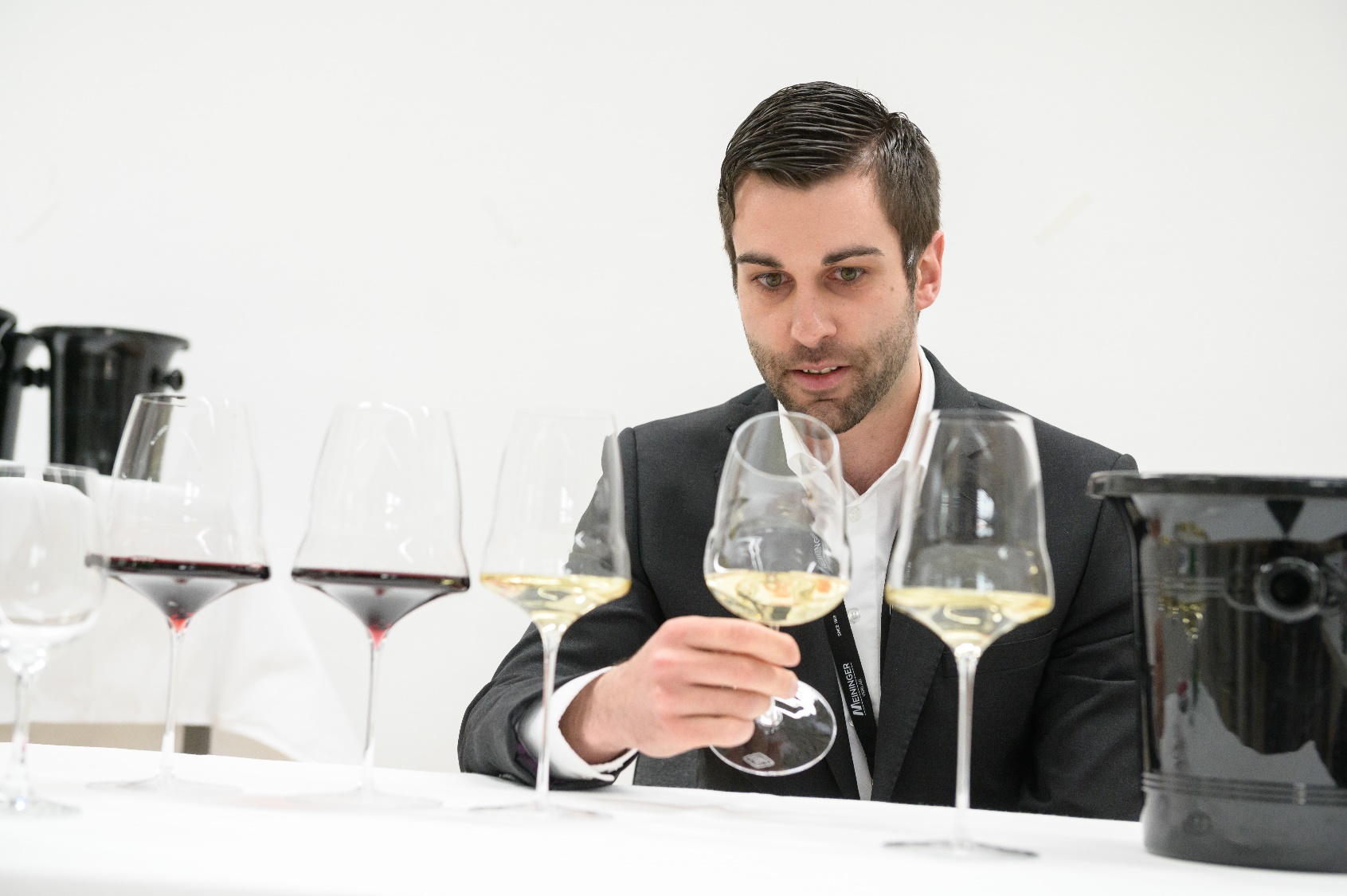             Fotocredit: AD LUMINA – Ralf Ziegler Fotografie      Marius Müller        * 1993 	      Sommelier IHK, Deutsche Wein- und Sommelierschule Koblenz       • Ausbildung als Restaurantfachmann, Hotel Bareiss, Baiersbronn        • Weiterbildung zum Commis Sommelier (Internationales Wine Institut)´	und zum Sommelier (Deutsche Wein- und Sommelierschule Koblenz)        • Commis Sommelier und Sommelier im Opus V, Mannheim        • Sommelier und Restaurantleiter, Epoca by Tristan Brandt, Flims/Schweiz        • Sommelier, Park Hotel Vitzau, Vitznau/Schweiz 